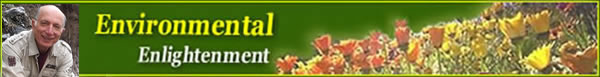 
Environmental Enlightenment #72
By Ami Adini - Reissued November 19, 2017